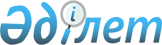 Дене шынықтыру және спорт саласындағы мемлекеттік қызмет көрсету регламентін бекіту туралы
					
			Күшін жойған
			
			
		
					Қарағанды облысы Абай ауданы әкімдігінің 2012 жылғы 25 желтоқсандағы N 41/05 қаулысы. Қарағанды облысының Әділет департаментінде 2013 жылғы 22 қаңтарда N 2119 тіркелді. Күші жойылды - Қарағанды облысы Абай ауданы әкімдігінің 2013 жылғы 20 мамырдағы N 17/24 қаулысымен      Ескерту. Күші жойылды - Қарағанды облысы Абай ауданы әкімдігінің 20.05.2013 N 17/24 қаулысымен.

      Қазақстан Республикасының "Қазақстан Республикасындағы жергілікті мемлекеттік басқару және өзін-өзі басқару туралы" 2001 жылғы 23 қаңтардағы, "Нормативтік құқықтық актілер туралы" 1998 жылғы 24 наурыздағы, "Әкімшілік рәсімдер туралы" 2000 жылғы 27 қарашадағы Заңдарына және Қазақстан Республикасы Үкіметінің 2012 жылғы 27 шілдедегі N 981 "Қазақстан Республикасы Спорт және дене шынықтыру істері агенттігі, дене шынықтыру және спорт саласындағы жергілікті атқарушы органдар көрсететін мемлекеттік қызмет стандарттарын бекіту туралы" қаулысына сәйкес Абай ауданының әкімдігі ҚАУЛЫ ЕТЕДІ:



      1. Қоса берілген "Екінші және үшінші разрядтар, бірінші, екінші және үшінші жасөспірімдік разрядтар, біліктілігі жоғары және орта деңгейдегі екінші санатты жаттықтырушы, біліктілігі жоғары деңгейдегі екінші санатты нұсқаушы-спортшы, біліктілігі жоғары және орта деңгейдегі екінші санатты әдіскер, спорт төрешісі спорттық разрядтары мен санаттарын беру" мемлекеттік қызмет көрсету регламенті бекітілсін.



      2. Осы қаулының орындалуын бақылау Абай ауданы әкімінің орынбасары Әсем Айтжанқызы Жүніспековаға жүктелсін.



      3. Осы қаулы алғаш рет ресми жарияланғаннан кейін күнтізбелік он күн өткен соң қолданысқа енгізіледі.      Абай ауданының әкімі                       Е. Нашаров

Абай ауданы әкімдігінің

2012 жылғы 25 желтоқсандағы

N 41/05 қаулысымен

бекітілген 

"Екiншi және үшiншi разрядтар, бірiншi, екiншi және үшiншi жасөспірімдік разрядтар, біліктiлiгi жоғары және орта деңгейдегi екiншi санатты жаттықтырушы, біліктiлiгi жоғары деңгейдегi екiншi санатты нұсқаушы-спортшы, біліктiлiгi жоғары және орта деңгейдегi екiншi санатты әдiскер, спорт төрешiсi спорттық разрядтары мен санаттарын беру" мемлекеттік қызмет көрсету регламенті 

1. Негізгі ұғымдар

      1. Осы регламентте келесідей негізгі ұғымдар пайдаланылады:

      1) құрылымдық-функционалдық бірліктер (ҚФБ) - уәкілетті органдардағы жауапты тұлғалар, мемлекеттік органдардың құрылымдық бөлімшелері, мемлекеттік органдар, ақпараттық жүйелер немесе оларға бағынысты жүйелер;

      2) уәкілетті орган – "Абай ауданының білім, дене тәрбиесі және спорт бөлімі" мемлекеттік мекемесі;

      3) халыққа қызмет көрсету орталығы - "жалғыз терезе" қағидаты бойынша өтініштерді қабылдау және беру жөнінде жеке және (немесе) заңды тұлғаларға мемлекеттік қызмет көрсетуді іске асыратын республикалық мемлекеттік кәсіпорын. 

2. Жалпы ережелер

      2. Мемлекеттік қызмет "Абай ауданының білім, дене тәрбиесі және спорт бөлімі" мемлекеттік мекемесімен (бұдан әрі – уәкілетті орган) Қазақстан Республикасы Көлік және коммуникация министрлігінің Мемлекеттік қызметтерді автоматтандыруды бақылау және халыққа қызмет көрсету орталықтарының қызметін үйлестіру жөніндегі комитетінің "Қарағанды облысы бойынша Халыққа қызмет көрсету орталығы" республикалық мемлекеттік кәсіпорынының шаруашылық жүргізу құқығындағы филиалының Абай ауданындағы бөлімі арқылы көрсетіледі (бұдан әрі – Орталық), (байланыс деректері осы регламентке 1-қосымшада көрсетілген).



      3. Мемлекеттік қызметтің нысаны: автоматтандырылмаған.



      4. Мемлекеттік қызмет көрсету "Дене шынықтыру және спорт туралы" Қазақстан Республикасының 1999 жылғы 2 желтоқсандағы, "Әкімшілік рәсімдер туралы" Қазақстан Республикасының 2000 жылғы 27 қарашадағы, "Ақпараттандыру туралы" Қазақстан Республикасының 2007 жылғы 11 қаңтардағы Заңдарының, "Қазақстан Республикасының Спорт және дене шынықтыру істері агенттігі, дене шынықтыру және спорт саласындағы жергілікті атқарушы органдар көрсететін мемлекеттік қызмет стандарттарын бекіту туралы" Қазақстан Республикасы Үкіметінің 2012 жылғы 27 шілдедегі N 981 қаулысының негізінде көрсетіледі.



      5. Мемлекеттік қызмет жаттықтырушыларға, әдіскерлерге, нұсқаушыларға-спортшыларға және спорт төрешілеріне (бұдан әрі - алушылар) спорттық разрядтары мен біліктіліктерін ресми тану мақсатында көрсетіледі.



      6. Мемлекеттік қызмет нәтижесі қағаз жеткізгіште бес жыл мерзімге спорттық разряд немесе санат беру туралы бұйрықтан үзінді не мемлекеттік қызметті көрсетуден бас тарту туралы электрондық құжат нысандағы дәлелді жауап болып табылады. 

3. Мемлекеттік қызметті көрсету тәртібіне қойылатын талаптар

      7. Мемлекеттік қызметті көрсету мерзімдері:

      1) мемлекеттік қызмет көрсету мерзімі алушы жүгінген сәттен бастап күнтізбелік 30 күннен аспайды (құжаттарды қабылдау күні мемлекеттік қызмет көрсету мерзіміне кірмейді, бұл ретте жергілікті атқарушы орган мемлекеттік қызмет көрсету нәтижесін қызмет көрсету мерзімі аяқталғанға бір күн қалғанда ұсынады);

      2) алушы жүгінген күні сол жерде көрсетілетін мемлекеттік қызметті алуға дейінгі күтудің жол берілетін ең көп уақыты 20 минуттан аспайды;

      3) алушы жүгінген күні сол жерде көрсетілетін мемлекеттік қызметті алушыға қызмет көрсетудің жол берілетін ең көп уақыты 20 минуттан аспайды.



      8. Мемлекеттік қызмет тегін көрсетіледі.



      9. Мемлекеттік қызмет уәкілетті органда демалыс және мереке күндерін қоспағанда, сағат 13.00-ден 14.00-ге дейінгі түскі үзіліспен сағат 9.00-ден 18.00-ге дейін көрсетіледі.

      Орталықтарда мемлекеттік қызмет демалыс және мереке күндерін қоспағанда, дүйсенбіден сенбіні қоса алғанда, еңбек заңнамасына сай, белгіленген жұмыс кестесіне сәйкес сағат 9.00-ден 20.00-ге дейін үзіліссіз көрсетіледі.

      Қабылдау "электрондық" кезек тәртібінде жеделдетілген қызмет көрсетусіз жүзеге асырылады.



      10. Уәкілетті органдар аталған мемлекеттік қызметті көрсетуден мынадай негіздемелер бойынша бас тартады:

      1) осы регламенттің 17-тармағында көрсетілген құжаттардың толық тізбесі ұсынылмаса;

      2) құжаттарда жалған немесе бұрмаланған деректер анықталса;

      3) спортшыға спорттық атақтарды беру құжаттарын тиісті норматив немесе талаптар орындалған сәттен бастап алты айдан асып кеткен мерзімде ұсынылса.

      Алушы осы регламенттің 17-тармағында көрсетілген құжаттардың біреуін тапсырмаған жағдайда, орталық құжаттарды қабылдаудан бас тартады.

      Құжаттарды қабылдаудан бас тартқан кезде Орталықтың қызметкері алушыға жетіспейтін құжаттарды көрсете отырып қолхат береді.

      Өтінішті қараудан бас тарту туралы дәлелді жауап, құжаттар толық ұсынылмаған не болмаса мемлекеттік қызмет көрсету үшін белгіленген мерзімде ұсынылмаған жағдайда алушыға екі жұмыс күні мерзімінде беріледі.



      11. Мемлекеттік қызметті алушыдан мемлекеттік қызметті алуға өтініш қабылдағаннан бастап мемлекеттік қызметтің нәтижесін берген уақытқа дейінгі мемлекеттік қызметті көрсету кезеңдері:

      1) мемлекеттік қызметті алушы қажетті құжаттар пакетімен бірге Орталыққа өтініш береді;

      2) Орталық құжаттарды қабылдайды, тіркейді және құжаттарды уәкілетті органға береді;

      3) уәкілетті органның жауапты орындаушысы келіп түскен құжаттарды тексереді, мемлекеттік қызмет көрсетудің нәтижесін ресімдейді, бұйрық не бас тарту туралы дәлелді жауапты дайындайды және мемлекеттік қызметті алушыға береді.



      12. Мемлекеттік қызметті көрсету үшін уәкілетті органда құжат қабылдауды жүзеге асыратын тұлғалардың ең аз саны бір қызметкер. 

4. Мемлекеттік қызмет көрсету үдерісіндегі іс-әрекеттер

тәртібінің (өзара іс-қимылдар) сипаттамасы

      13. Орталық арқылы мемлекеттік қызметті алу үшін өтініштердің бланкілерін толтыру талап етілмейді.



      14. Орталықта құжаттарды қабылдауды операциялық залда "кедергісіз" қызмет көрсету арқылы орталықтың қызметкерлері жүзеге асырады.



      15. Мемлекеттік қызметті алу үшін барлық қажетті құжаттар тапсырылған кезде алушыға мыналар көрсетіле отырып тиісті құжаттардың қабылданғаны туралы қолхат беріледі:

      1) сұрауды қабылдау күні мен нөмірі;

      2) сұрау жасалған мемлекеттік қызмет түрі;

      3) қоса берілген құжаттардың саны мен атауы;

      4) құжаттарды беру күні (уақыты) мен орны;

      5) құжаттарды ресімдеуге өтінішті қабылдаған орталық қызметкерінің тегі, аты, әкесінің аты;

      6) алушының тегі, аты, әкесінің аты, уәкілетті өкілдің тегі, аты, әкесінің аты және олардың байланыс телефондары.



      16. Орталықта дайын құжаттарды алушыға беруді орталықтың қызметкері қолхаттың негізінде онда көрсетілген мерзімде күн сайын "терезе" арқылы жүзеге асырады.

      Егер алушы көрсетілген мерзімде қызметтің нәтижесін алуға келмесе, орталық оның бір ай бойы сақталуын қамтамасыз етеді, содан кейін өкілетті органға береді.



      17. "1 жасөспірімдік разряд спортшысы", "2 жасөспірімдік разряд спортшысы", "3 жасөспірімдік разряд спортшысы" спорттық разрядтарын беру туралы мемлекеттік қызметті алу үшін алушы Орталыққа мынадай құжаттар тізбесін ұсынады:

      1) осы регламентке 2-қосымшаға сәйкес белгіленген нысандағы ұсыным;

      2) жарыстың атауы, оны өткізу мерзімі мен орны көрсетілген, жарыстың бас төрешісі мен бас хатшысы қол қойған хаттамадан көшірме;

      3) осы спорт түрінен республикалық федерацияның мөрімен расталған жарыстар хаттамаларының көшірмелері;

      4) осы регламентке 3-қосымшаға сәйкес бас төрешісінің, бас хатшысының қол қойған бокс, күрес түрлері мен басқа да жекпе-жектердің нәтижелері туралы анықтамасы.

      "Біліктiлiгi жоғары деңгейдегi екінші санатты жаттықтырушы", "Біліктiлiгi орта деңгейдегi екінші санатты жаттықтырушы" санаттарын беру (және/немесе растау) туралы мемлекеттік қызметті алу үшін алушы Орталыққа мынадай құжаттар тізбесін ұсынады:

      1) осы регламентке 5-қосымшаға сәйкес белгіленген нысандағы өтініш;

      2) білімі туралы, біліктілігін арттыруы туралы құжаттардың көшірмелері;

      3) еңбек кітапшасының немесе жұмыс берушінің оны тоқтату күні мен негіздемесі туралы белгісі бар еңбек шартының немесе еңбек шартын жасау және тоқтату негізінде еңбек қатынастарының туындауын және тоқтатылуын растайтын жұмыс берушінің актісінен үзіндінің көшірмесі немесе қызметкердің еңбек қызметі туралы мәліметтен тұратын мұрағат анықтамасы;

      4) осы Регламентке 6-қосымшаға сәйкес белгіленген нысандағы анықтама ("Біліктілігі жоғары және орта деңгейдегі санаты жоқ жаттықтырушы" санатын беруді қоспағанда);

      5) осы спорт түрінен облыстық федерацияның мөрімен расталған жарыстар хаттамаларының көшірмелері ("Біліктілігі жоғары және орта деңгейдегі санаты жоқ жаттықтырушы" біліктілік санатын беруді қоспағанда);

      6) бұдан бұрынғы біліктілік санатын беру туралы куәліктің көшірмесі.

      Мынадай құжаттардың мәліметтері:

      жеке тұлға үшін - алушы жеке тұлғаның жеке басын куәландырушы құжат.

      Мемлекеттік электрондық ақпараттық ресурс болып табылатын құжаттардың мәліметтерін уәкілетті орган тиісті мемлекеттік ақпараттық жүйелерден халыққа қызмет көрсету Орталықтарының ақпараттық жүйесі арқылы электрондық цифрлық қолтаңба қойылған электрондық құжат нысанында алады.

      "Біліктiлiгi жоғары деңгейдегi екінші санатты жаттықтырушы", "Біліктiлiгi орта деңгейдегi екінші санатты жаттықтырушы" санаттарын беру осы регламентке 4-қосымшаға сәйкес дене шынықтыру ұйымдары қызметкерлері лауазымдарына арналған біліктілік талаптарына сәйкес жүзеге асырылады.

      Біліктiлiгi жоғары деңгейдегi екінші санатты әдіскер" және "Біліктiлiгi орта деңгейдегi екінші санатты әдіскер" санатын беру (және/немесе растау) туралы мемлекеттік қызметті алу үшін алушы Орталыққа мынадай құжаттар тізбесін ұсынады:

      1) осы регламентке 5-қосымшаға сәйкес белгіленген нысандағы өтініш;

      2) білімі туралы, біліктілігін арттыруы туралы құжаттардың көшірмелері;

      3) еңбек кітапшасының немесе жұмыс берушінің оны тоқтату күні мен негіздемесі туралы белгісі бар еңбек шартының немесе еңбек шартын жасау және тоқтату негізінде еңбек қатынастарының туындауын және тоқтатылуын растайтын жұмыс берушінің актісінен үзіндінің көшірмесі немесе қызметкердің еңбек қызметі туралы мәліметтен тұратын мұрағат анықтамасы;

      4) бұдан бұрынғы біліктілік санатының берілуі туралы куәліктің көшірмесі.

      "Біліктiлiгi жоғары деңгейдегi екінші санатты нұсқаушы-спортшы" санатын беру (және/немесе растау) туралы мемлекеттік қызметті алу үшін алушы Орталыққа мынадай құжаттар тізбесін ұсынады:

      1) осы регламентке 5-қосымшаға сәйкес белгіленген нысандағы өтініш;

      2) білімі туралы, біліктілігін арттыру туралы құжаттардың көшірмелері;

      3) еңбек кітапшасының немесе жұмыс берушінің оны тоқтату күні мен негіздемесі туралы белгісі бар еңбек шартының немесе еңбек шартын жасау және тоқтату негізінде еңбек қатынастарының туындауын және тоқтатылуын растайтын жұмыс берушінің актісінен үзіндінің көшірмесі немесе қызметкердің еңбек қызметі туралы мәліметтен тұратын мұрағат анықтамасы;

      4) спорт түрінен республикалық федерацияның спортшының соңғы 2 жылдағы жетістіктері көрсетілген, санатын беру туралы мөрмен расталған қолдаухаты;

      5) бұдан бұрынғы біліктілік санатының берілуі туралы куәліктің көшірмесі.

      Мынадай құжаттардың мәліметтері:

      жеке тұлға үшін - алушы жеке тұлғаның жеке басын куәландырушы құжат.

      Біліктілік санаттарын беру осы регламентке 4-қосымшаға сәйкес дене шынықтыру және спорт ұйымдары қызметкерлерінің лауазымдарына арналған біліктілік талаптарына сәйкес жүзеге асырылады.

      "Спорт төрешісі" төреші санатын беру туралы мемлекеттік қызметті алу үшін алушы Орталыққа Қазақстан Республикасының спорттық жіктегішінің талаптарына сәйкес төрешілік практика курсынан өткенін растайтын құжатты ұсынады.



      18. Мемлекеттік қызмет туралы ақпаратты "Абай ауданы әкімінің аппараты" мемлекеттік мекемесінің www.abay-akimat-karaganda.kz ресми сайтында алуға болады.



      19. Мемлекеттік қызметті көрсету үрдісіне келесідей құрылымдық-функционалдық бірліктер қатыстырылған (бұдан әрі – ҚФБ):

      1) Орталық қызметкері;

      2) уәкілетті органның басшылығы;

      3) уәкілетті органның жауапты орындаушысы.



      20. Әрбір әкімшілік іс-әрекеттің (рәсім) орындау мерзімін көрсетумен әр ҚФБ әкімшілік іс-әрекеттерінің (рәсімдерінің) дәйектілігі мен өзара іс-қимылының мәтіндік кестелік сипаттамасы осы регламентке 7-қосымшада келтірілген.



      21. Мемлекеттік қызметті көрсету үдерісіндегі әкімшілік іс-әрекеттер мен ҚФБ қисынды дәйектілігі арасындағы өзара байланысты көрсететін схема осы регламентке 8-қосымшада көрсетілген. 

5. Мемлекеттік қызметті көрсететін лауазымдық

тұлғалардың жауапкершілігі

      22. Мемлекеттік қызметтің көрсетілуі үшін жауапты тұлға уәкілетті органның басшысы және Орталық басшысы болып табылады (бұдан әрі – лауазымды тұлға).

      Лауазымды тұлға мемлекеттік қызмет көрсетуді Қазақстан Республикасының заңнамасына сәйкес белгіленген мерзімдерде іске асыру мен сапасы үшін жауапты болады.

"Екiншi және үшiншi разрядтар,

бірiншi, екiншi және үшiншi

жасөспірімдік разрядтар,

біліктiлiгi жоғары және орта

деңгейдегi екiншi санатты

жаттықтырушы, біліктiлiгi

жоғары деңгейдегi екiншi

санатты нұсқаушы-спортшы,

біліктiлiгi жоғары және орта

деңгейдегi екiншi санатты

әдiскер, спорт төрешiсi

спорттық разрядтары мен

санаттарын беру" мемлекеттік

қызмет көрсету регламентіне

1-қосымша 

"Екiншi және үшiншi разрядтар, бірiншi, екiншi және үшiншi жасөспірімдік разрядтар, біліктiлiгi жоғары және орта деңгейдегi екiншi санатты жаттықтырушы, біліктiлiгi жоғары деңгейдегi екiншi санатты нұсқаушы-спортшы, біліктiлiгi жоғары және орта деңгейдегi екiншi санатты әдiскер, спорт төрешiсi спорттық разрядтары мен санаттарын беру" мемлекеттік қызмет көрсету бойынша уәкілетті органның және халыққа қызмет көрсету Орталықтарының байланыс деректері

"Екiншi және үшiншi разрядтар,

бірiншi, екiншi және үшiншi

жасөспірімдік разрядтар,

біліктiлiгi жоғары және орта

деңгейдегi екiншi санатты

жаттықтырушы, біліктiлiгi

жоғары деңгейдегi екiншi

санатты нұсқаушы-спортшы,

біліктiлiгi жоғары және орта

деңгейдегi екiншi санатты

әдiскер, спорт төрешiсi

спорттық разрядтары мен

санаттарын беру" мемлекеттік

қызмет көрсету регламентіне

2-қосымша      Комиссияның қарауына келіп түскен күні "___" _________ 20 __ ж.

"Екiншi және үшiншi разрядтар,

бірiншi, екiншi және үшiншi

жасөспірімдік разрядтар,

біліктiлiгi жоғары және орта

деңгейдегi екiншi санатты

жаттықтырушы, біліктiлiгi

жоғары деңгейдегi екiншi

санатты нұсқаушы-спортшы,

біліктiлiгi жоғары және орта

деңгейдегi екiншi санатты

әдiскер, спорт төрешiсi

спорттық разрядтары мен

санаттарын беру" мемлекеттік

қызмет көрсету регламентіне

3-қосымшаНысан Нәтижелер туралы анықтама_____________________________________________________________ берілді

                      тегі, аты-жөні, әкесінің аты

______________________________________________________________ қаласы

Жарыстың өткен мерзімі және орны ____________________________________

Салмақ санаты ____________________________________________ кг. дейін.

Алған орны __________________________________________________________

Аталған салмақ санатында қатысқан спортшылардың саны

_____________________________________________________________________Жарыстардың бас төрешісі ____________________________________________

                                          (Т.А.Ә.)

Жарыстың бас хатшысы ________________________________________________

                                          (Т.А.Ә.)

Жарыстың бас төрешісінің қолы өткізуші ұйымның мөрімен расталады

_____________________________________________________________________

          (жаттықтырушы, әдіскер, нұсқаушылардың біліктілік

                санаттарын беру ережелерімен таныстым)20 __ жылғы "___" ________________

"Екiншi және үшiншi разрядтар,

бірiншi, екiншi және үшiншi

жасөспірімдік разрядтар,

біліктiлiгi жоғары және орта

деңгейдегi екiншi санатты

жаттықтырушы, біліктiлiгi

жоғары деңгейдегi екiншi

санатты нұсқаушы-спортшы,

біліктiлiгi жоғары және орта

деңгейдегi екiншi санатты

әдiскер, спорт төрешiсi

спорттық разрядтары мен

санаттарын беру" мемлекеттік

қызмет көрсету регламентіне

4-қосымша 

Дене шынықтыру және спорт ұйымдары қызметкерлерінің лауазымдарына арналған біліктілік талаптары 

1. Біліктілігі жоғары деңгейдегі жоғары санатты жаттықтырушы      Бiлiктiлiк талаптары: жоғары бiлiм (дене шынықтыру), мамандығы бойынша кемiнде 5 жыл жұмыс өтiлi, бiлiктiлiк арттыру курсынан өтуi, тиiстi куәлiгiнiң болуы тиiс, оның iшiнде:

      Олимпиада, Паралимпиада, Сурдлимпиада ойындарында спорт түрлерiнен бағдарламада немесе спорттың ойын түрлерiнен жеке, командалық нөмiрлерде 1-6-орын алған бiр спортшыны дайындау;

      Азия ойындарында, Азияның Паралимпиадалық, Сурдлимпиадалық ойындарында спорт түрлерiнен немесе спорттың ойын түрлерiнен жеке, командалық нөмiрлерде 1-3-орын алған бiр спортшыны дайындау;

      әлем, Азия, Еуропа чемпионаттарында, Дүниежүзiлiк универсиадаларда, халықаралық жасөспiрiмдер ойындарында жеке немесе командалық ойын түрлерiнен 1-5-орын алған немесе студенттер арасындағы чемпионатта 1-орын алған бiр спортшыны дайындау;

      мүгедектер спорты түрлерiнен әлем, Азия чемпионаттарында, Дүниежүзiлiк мүгедектер ойындарында, Азия жасөспiрiмдер паралимпиадалық ойындарында спорттың жеке немесе ойын түрлерiнен 1-5-орын алған немесе жастар мен мүгедек студенттер арасындағы әлем чемпионаттарында 1-орын алған бiр спортшыны дайындау;

      жеткiншектер арасындағы әлем немесе Азия чемпионатында 1-3-орын алған бiр спортшыны дайындау;

      жеткiншектер арасындағы мүгедектер спорты түрлерiнен әлем немесе Азия чемпионатында 1-3-орын алған бiр спортшыны дайындау;

      республиканың ұлттық құрама командасына үш спортшыны дайындау;

      республиканың жастар құрама командасына төрт спортшыны дайындау;

      республиканың жасөспiрiмдер құрама командасына бес спортшыны дайындау;

      елдiң құрама командасының бас, мемлекеттiк, аға жаттықтырушысы ретiнде кемiнде үш жыл жаттықтырушы-оқытушы ретiнде жұмыс iстеу.

      Бiлуі тиіс: Қазақстан Республикасының Конституциясын, Қазақстан Республикасының "Дене шынықтыру және спорт туралы" 1999 жылғы 2 желтоқсандағы, "Бiлiм туралы" 2007 жылғы 27 шілдедегі, "Қазақстан Республикасындағы баланың құқықтары туралы" 2002 жылғы 8 тамыздағы, "Қазақстан Республикасындағы тiл туралы" 1997 жылғы 11 шілдедегі, "Сыбайлас жемқорлыққа қарсы күрес туралы" 1998 жылғы 2 шілдедегі Заңдарын, Қазақстан Республикасында дене шынықтыру және спортты дамыту жөнiндегi стратегиялық және бағдарламалық құжаттарын, басқа да дене шынықтыру және спорт саласындағы заңнамалық және нормативтiк құқықтық актiлерін, заманауи спорт ғылымы жетiстiктерi, отандық және шетелдiк спортты дамытудың жаңа медико-биологиялық және фармакологиялық әдiстерiн мен үрдiстерiн, спорт түрiнен оқу-жаттығу процесiн ұйымдастыру, еңбек заңнамасының еңбектi қорғау негiздерiн, өрт қауiпсiздiгi мен санитарлық-гигиеналық нормаларын. 

2. Бiлiктiлiгi жоғары деңгейдегi бiрiншi санатты жаттықтырушы      Бiлiктiлiк талаптары: жоғары бiлiм (дене шынықтыру), мамандығы бойынша кемiнде 5 жыл жұмыс өтiлi болуы тиiс, соның iшiнде:

      Олимпиада, Паралимпиада, Сурдлимпиада ойындарға бiр қатысушыны дайындау;

      Азия ойындарында, Азия Паралимпиадалық, Сурдлимпиадалық ойындарында спорт түрлерiнен немесе спорттың ойын түрлерiнен жеке, командалық нөмiрлерде 4-6-орын алған бiр спортшыны дайындау;

      Әлем, Азия, Еуропа чемпионаттарына, Дүниежүзiлiк универсиадаларға бiр қатысушыны дайындау;

      мүгедектер спорты түрлерiнен әлем, Азия чемпионаттарында, Дүниежүзiлiк мүгедектер ойындарында, Азия жасөспiрiмдер паралимпиадалық ойындарында спорттың жеке немесе ойын түрлерiнен 6-9-орын алған бiр спортшыны дайындау;

      халықаралық кешендi жеткiншектер арасындағы ойындарда жеке немесе спорттың ойын түрлерiнен 6-9-орын алған бiр спортшыны дайындау;

      жеткiншектер арасында мүгедектер спорты түрiнен әлем немесе Азия чемпионатында 4-6-орын алған бiр спортшыны дайындау;

      республиканың ұлттық құрама командасына екi спортшыны дайындау;

      республиканың жастар құрама командасына үш спортшыны дайындау;

      республиканың жасөспiрiмдер құрама командасына төрт спортшыны дайындау;

      спортта дарынды балаларға арналған мектеп-интернатта немесе спорт колледжiнде одан әрi жаттығуы үшiн төрт спортшыны тапсыру;

      елдiң құрама командасының бас, мемлекеттiк, аға жаттықтырушысы ретiнде кемiнде бiр жыл жаттықтырушы-оқытушы ретiнде жұмыс iстеу;

      дене шынықтыру және спорт жөнiндегi республикалық немесе облыстық уәкiлеттi органда кемiнде екi жыл ұйымдастыру-әдiстемелiк жұмыс iстеу.

      Бiлуі тиіс: Қазақстан Республикасының Конституциясын, Қазақстан Республикасының "Дене шынықтыру және спорт туралы" 1999 жылғы 2 желтоқсандағы, "Бiлiм туралы" 2007 жылғы 27 шілдедегі, "Қазақстан Республикасындағы баланың құқықтары туралы" 2002 жылғы 8 тамыздағы, "Қазақстан Республикасындағы тiл туралы" 1997 жылғы 11 шілдедегі, "Сыбайлас жемқорлыққа қарсы күрес туралы" 1998 жылғы 2 шілдедегі Заңдарын, Қазақстан Республикасында дене шынықтыру және спортты дамыту жөнiндегi стратегиялық және бағдарламалық құжаттарын, басқа да дене шынықтыру және спорт саласындағы заңнамалық және нормативтiк құқықтық актiлерін, заманауи спорт ғылымы жетiстiктерi, отандық және шетелдiк спортты дамытудың жаңа медико-биологиялық және фармакологиялық әдiстерiн мен үрдiстерiн, спорт түрiнен оқу-жаттығу процесiн ұйымдастыру, еңбек заңнамасының еңбектi қорғау негiздерiн, өрт қауiпсiздiгi мен санитарлық-гигиеналық нормаларын. 

3. Бiлiктiлiгi жоғары деңгейдегi екiншi санатты жаттықтырушы      Бiлiктiлiк талаптары: жоғары бiлiм (дене шынықтыру), мамандығы бойынша кемiнде 3 жыл жұмыс өтiлi болуы тиiс, соның iшiнде:

      кешендi халықаралық жасөспiрiмдер ойындарында спорттың жеке немесе ойын түрлерiнен 6-8-орын алған бiр спортшыны дайындау;

      жасөспiрiмдер арасында мүгедектер спорты түрлерiнен әлем немесе Азия чемпионаттарында 6-8-орын алған бiр спортшыны дайындау;

      спортта дарынды балаларға арналған мектеп-интернатқа немесе спорт колледжiне одан әрi жаттығуы үшiн екi спортшыны тапсыру;

      облыстардың, Астана және Алматы қалаларының құрама командаларына үш спортшыны дайындау;

      дене шынықтыру және спорт жөнiндегi республикалық немесе облыстық уәкiлеттi органда кемiнде екi жыл ұйымдастыру-әдiстемелiк жұмыс iстеу;

      дене шынықтыру және спорт жоғары оку орнын немесе басқа жоғары оқу орнының дене тәрбиесi факультетiн үздiк бiтiргенi туралы дипломының, сондай-ақ көрсетiлген оқу орны мен факультеттi бiтiргенi туралы диплом мен "Қазақстан Республикасының спорт шеберiнен" төмен емес спорттық атағының болуы.

      Бiлуі тиіс: Қазақстан Республикасының Конституциясын, Қазақстан Республикасының "Дене шынықтыру және спорт туралы" 1999 жылғы 2 желтоқсандағы, "Бiлiм туралы" 2007 жылғы 27 шілдедегі, "Қазақстан Республикасындағы баланың құқықтары туралы" 2002 жылғы 8 тамыздағы, "Қазақстан Республикасындағы тiл туралы" 1997 жылғы 11 шілдедегі, "Сыбайлас жемқорлыққа қарсы күрес туралы" 1998 жылғы 2 шілдедегі Заңдарын, Қазақстан Республикасында дене шынықтыру және спортты дамыту жөнiндегi стратегиялық және бағдарламалық құжаттарын, басқа да дене шынықтыру және спорт саласындағы заңнамалық және нормативтiк құқықтық актiлерін, заманауи спорт ғылымы жетiстiктерi, отандық және шетелдiк спортты дамытудың жаңа медико-биологиялық және фармакологиялық әдiстерiн мен үрдiстерiн, спорт түрiнен оқу-жаттығу процесiн ұйымдастыру, еңбек заңнамасының еңбектi қорғау негiздерiн, өрт қауiпсiздiгi мен санитарлық-гигиеналық нормаларын. 

4. Бiлiктiлiгi жоғары деңгейдегi санаты жоқ жаттықтырушы      Бiлiктiлiк талаптары: жоғары бiлiм (дене шынықтыру), мамандығы бойынша кемiнде 3 жыл жұмыс өтiлi болуы.

      Бiлуі тиіс: Қазақстан Республикасының Конституциясын, Қазақстан Республикасының "Дене шынықтыру және спорт туралы" 1999 жылғы 2 желтоқсандағы, "Бiлiм туралы" 2007 жылғы 27 шілдедегі, "Қазақстан Республикасындағы баланың құқықтары туралы" 2002 жылғы 8 тамыздағы, "Қазақстан Республикасындағы тiл туралы" 1997 жылғы 11 шілдедегі, "Сыбайлас жемқорлыққа қарсы күрес туралы" 1998 жылғы 2 шілдедегі Заңдарын, Қазақстан Республикасында дене шынықтыру және спортты дамыту жөнiндегi стратегиялық және бағдарламалық құжаттарын, басқа да дене шынықтыру және спорт саласындағы заңнамалық және нормативтiк құқықтық актiлерін, заманауи спорт ғылымы жетiстiктерi, отандық және шетелдiк спортты дамытудың жаңа медико-биологиялық және фармакологиялық әдiстерiн мен үрдiстерiн, спорт түрiнен оқу-жаттығу процесiн ұйымдастыру, еңбек заңнамасының еңбектi қорғау негiздерiн, өрт қауiпсiздiгi мен санитарлық-гигиеналық нормаларын. 

5. Бiлiктiлiгi орта деңгейдегi жоғары санатты жаттықтырушы      Бiлiктiлiк талаптары: орта бiлiм (дене шынықтыру), мамандығы бойынша кемiнде 5 жыл жұмыс өтiлi болуы тиiс, соның iшiнде:

      Олимпиада, Паралимпиада, Сурдлимпиада ойындарында спорт түрлерiнен немесе ойын спорты түрлерiнен жеке, командалық нөмiрлерде 1-6-орын алған бiр спортшыны дайындау;

      Азия ойындарында, Азия паралимпиадалық, Сурдлимпиадалық ойындарында спорт түрлерiнен немесе спорттың ойын түрлерiнен жеке, командалық нөмiрлерде 1-3-орын алған бiр спортшыны дайындау;

      әлем, Азия, Еуропа чемпионаттарында, Дүниежүзiлiк универсиадаларда, кешендi халықаралық жасөспiрiмдер ойындарында спорттың жеке немесе ойын түрлерiнен 1-5-орын алған бiр спортшыны дайындау;

      мүгедектер спорты түрлерiнен әлем, Азия чемпионаттарында, Дүниежүзiлiк мүгедектер ойындарында, Азия жасөспiрiмдер паралимпиадалық ойындарында спорттың жеке немесе ойын түрлерiнен 1-5-орын алған немесе жастар және мүгедек студенттер арасындағы әлем чемпионатында 1-орын алған бiр спортшыны дайындау;

      жеткiншектер арасындағы әлем немесе Азия чемпионатында 1-3 орын алған бiр спортшыны дайындау;

      жеткiншектер арасындағы мүгедектер спорты түрлерiнен әлем немесе Азия чемпионатында 1-3-орын алған бiр спортшыны дайындау;

      республиканың ұлттық құрама командасына үш спортшыны дайындау;

      республиканың жастар құрама командасына төрт спортшыны дайындау;

      республиканың жасөспiрiмдер құрама командасына бес спортшыны дайындау;

      елдiң құрама командасында мемлекеттiк, аға жаттықтырушы ретiнде кемiнде үш жыл жұмыс iстеу;

      дене шынықтыру және спорт жөнiндегi республикалық немесе облыстық уәкiлеттi органда кемiнде үш жыл ұйымдастыру-әдiстемелiк жұмыс iстеу.

      Бiлуі тиіс: Қазақстан Республикасының Конституциясын, Қазақстан Республикасының "Дене шынықтыру және спорт туралы" 1999 жылғы 2 желтоқсандағы, "Бiлiм туралы" 2007 жылғы 27 шілдедегі, "Қазақстан Республикасындағы баланың құқықтары туралы" 2002 жылғы 8 тамыздағы, "Қазақстан Республикасындағы тiл туралы" 1997 жылғы 11 шілдедегі, "Сыбайлас жемқорлыққа қарсы күрес туралы" 1998 жылғы 2 шілдедегі Заңдарын, Қазақстан Республикасында дене шынықтыру және спортты дамыту жөнiндегi стратегиялық және бағдарламалық құжаттарын, басқа да дене шынықтыру және спорт саласындағы заңнамалық және нормативтiк құқықтық актiлерін, заманауи спорт ғылымы жетiстiктерi, отандық және шетелдiк спортты дамытудың жаңа медико-биологиялық және фармакологиялық әдiстерiн мен үрдiстерiн, спорт түрiнен оқу-жаттығу процесiн ұйымдастыру, еңбек заңнамасының еңбектi қорғау негiздерiн, өрт қауiпсiздiгi мен санитарлық-гигиеналық нормаларын. 

6. Бiлiктiлiгi орта деңгейдегi бiрiншi санатты жаттықтырушы      Бiлiктiлiк талаптары: орта бiлiм (дене шынықтыру), мамандығы бойынша кемiнде 3 жыл жұмыс өтiлi болуы тиiс, соның iшiнде:

      Олимпиада, Паралимпиада, Сурдлимпиада ойындардың бiр қатысушысын дайындау;

      Азия ойындарында, Азия Паралимпиадалық, Сурдлимпиадалық ойындарында спорт түрлерiнен жеке, командалық нөмiрлерде немесе ойын спорты түрлерiнен 4-6-орын алған бiр спортшыны дайындау;

      әлем, Азия, Еуропа чемпионаттарының, Дүниежүзiлiк универсиадалардың бiр қатысушысын дайындау;

      мүгедектер спорты түрлерiнен әлем, Азия чемпионаттарында, Дүниежүзiлiк мүгедектер ойындарында, Азия жасөспiрiмдер паралимпиадалық ойындарда спорттың жеке немесе ойын түрлерiнен бiр қатысушыны немесе жастар мен студенттердiң әлем чемпионатында 1-орын алған бiр спортшыны дайындау;

      кешендi халықаралық жасөспiрiмдер ойындарында спорттық жеке немесе ойын түрлерiнен 6-9-орын алған бiр спортшыны дайындау;

      жеткiншектер арасындағы әлем немесе Азия чемпионатында 4-6-орын алған бiр спортшыны дайындау;

      республиканың ұлттық құрама командасына екi спортшыны дайындау;

      республиканың жастар құрама командасына үш спортшыны дайындау;

      республиканың жасөспiрiмдер құрама командасына төрт спортшыны дайындау;

      спортта дарынды балаларға арналған мектеп-интернатта немесе спорт колледжiнде одан әрi жаттығу үшiн екi спортшыны тапсыру;

      елдiң құрама командасының бас, мемлекеттiк, аға жаттықтырушысы ретiнде кемiнде бiр жыл жаттықтырушылық-оқытушылық жұмыс iстеу;

      дене шынықтыру және спорт жөнiндегi республикалық немесе облыстық уәкiлеттi органда кемiнде екi жыл ұйымдастыру-әдiстемелiк жұмыс iстеу.

      Бiлуі тиіс: Қазақстан Республикасының Конституциясын, Қазақстан Республикасының "Дене шынықтыру және спорт туралы" 1999 жылғы 2 желтоқсандағы, "Бiлiм туралы" 2007 жылғы 27 шілдедегі, "Қазақстан Республикасындағы баланың құқықтары туралы" 2002 жылғы 8 тамыздағы, "Қазақстан Республикасындағы тiл туралы" 1997 жылғы 11 шілдедегі, "Сыбайлас жемқорлыққа қарсы күрес туралы" 1998 жылғы 2 шілдедегі Заңдарын, Қазақстан Республикасында дене шынықтыру және спортты дамыту жөнiндегi стратегиялық және бағдарламалық құжаттарын, басқа да дене шынықтыру және спорт саласындағы заңнамалық және нормативтiк құқықтық актiлерін, заманауи спорт ғылымы жетiстiктерi, отандық және шетелдiк спортты дамытудың жаңа медико-биологиялық және фармакологиялық әдiстерiн мен үрдiстерiн, спорт түрiнен оқу-жаттығу процесiн ұйымдастыру, еңбек заңнамасының еңбектi қорғау негiздерiн, өрт қауiпсiздiгi мен санитарлық-гигиеналық нормаларын. 

7. Бiлiктiлiгi орта деңгейдегi екiншi санатты жаттықтырушы      Бiлiктiлiк талаптары: орта бiлiм (дене шынықтыру), мамандығы бойынша кемiнде 2 жыл жұмыс өтiлi болуы тиiс, соның iшiнде:

      әлем, Еуропа, Азия, чемпионаттарына, Азия ойындарына, әлем кубогы кезеңдерiне, Дүниежүзiлiк жасөспiрiмдер ойындарына, тәуелсіз мемлекеттер достастығы, Балтық және Ресей өңiрлерi елдерiнiң халықаралық жасөспiрiмдер ойындарына спорттық жеке немесе ойын түрлерiнен бiр қатысушыны дайындау;

      мүгедектер спорты түрлерiнен әлем, Азия чемпионаттарына, Дүниежүзiлiк мүгедектер ойындарына, Азия жасөспiрiмдер паралимпиадалық ойындарына спорттық жеке немесе ойын түрлерiнен қатысушы бiр спортшыны немесе жастар және мүгедек студенттер арасындағы әлем чемпионатында 1-орын алған бiр спортшыны дайындау;

      спортта дарынды балаларға арналған мектеп-интернатта немесе спорт колледжiнде одан әрi жаттығу үшiн төрт спортшыны тапсыру;

      облыстардың, Астана және Алматы қалаларының құрама командаларына үш спортшыны дайындау;

      дене шынықтыру және спорт жөнiндегi республикалық немесе облыстық уәкiлеттi органда кемiнде екi жыл ұйымдастыру-әдiстемелiк жұмыс iстеу;

      дене шынықтыру және спорт жоғары оқу орнын немесе басқа жоғары оқу орнының дене тәрбиесi факультетiн үздiк бiтiргенi туралы дипломының, сондай-ақ көрсетiлген оқу орны мен факультеттi бiтiргенi туралы диплом мен "Қазақстан Республикасының спорт шеберiнен" темен емес спорттық атағының болуы.

      Бiлуі тиіс: Қазақстан Республикасының Конституциясын, Қазақстан Республикасының "Дене шынықтыру және спорт туралы" 1999 жылғы 2 желтоқсандағы, "Бiлiм туралы" 2007 жылғы 27 шілдедегі, "Қазақстан Республикасындағы баланың құқықтары туралы" 2002 жылғы 8 тамыздағы, "Қазақстан Республикасындағы тiл туралы" 1997 жылғы 11 шілдедегі, "Сыбайлас жемқорлыққа қарсы күрес туралы" 1998 жылғы 2 шілдедегі Заңдарын, Қазақстан Республикасында дене шынықтыру және спортты дамыту жөнiндегi стратегиялық және бағдарламалық құжаттарын, басқа да дене шынықтыру және спорт саласындағы заңнамалық және нормативтiк құқықтық актiлерін, заманауи спорт ғылымы жетiстiктерi, отандық және шетелдiк спортты дамытудың жаңа медико-биологиялық және фармакологиялық әдiстерiн мен үрдiстерiн, спорт түрiнен оқу-жаттығу процесiн ұйымдастыру, еңбек заңнамасының еңбектi қорғау негiздерiн, өрт қауiпсiздiгi мен санитарлық-гигиеналық нормаларын. 

8. Бiлiктiлiгi орта деңгейдегi санаты жоқ жаттықтырушы      Бiлiктiлiк талаптары: орта бiлiм (дене шынықтыру) немесе орта (толық) жалпы бiлiм және "Қазақстан Республикасының спорт шеберiнен" төмен емес спорттық атағының болуы.

      Бiлуі тиіс: Қазақстан Республикасының Конституциясын, Қазақстан Республикасының "Дене шынықтыру және спорт туралы" 1999 жылғы 2 желтоқсандағы, "Бiлiм туралы" 2007 жылғы 27 шілдедегі, "Қазақстан Республикасындағы баланың құқықтары туралы" 2002 жылғы 8 тамыздағы, "Қазақстан Республикасындағы тiл туралы" 1997 жылғы 11 шілдедегі, "Сыбайлас жемқорлыққа қарсы күрес туралы" 1998 жылғы 2 шілдедегі Заңдарын, Қазақстан Республикасында дене шынықтыру және спортты дамыту жөнiндегi стратегиялық және бағдарламалық құжаттарын, басқа да дене шынықтыру және спорт саласындағы заңнамалық және нормативтiк құқықтық актiлерін, заманауи спорт ғылымы жетiстiктерi, отандық және шетелдiк спортты дамытудың жаңа медико-биологиялық және фармакологиялық әдiстерiн мен үрдiстерiн, спорт түрiнен оқу-жаттығу процесiн ұйымдастыру, еңбек заңнамасының еңбектi қорғау негiздерiн, өрт қауiпсiздiгi мен санитарлық-гигиеналық нормаларын. 

9. Бiлiктiлiгi жоғары деңгейдегi жоғары санатты әдiскер      Бiлiктiлiк талаптары: жоғары бiлiм (дене шынықтыру), мамандығы бойынша кемiнде 5 жыл жұмыс өтiлi болуы тиiс, соның iшiнде:

      жұмыс тәжiрибесiне енгiзiлген ғылыми әзiрлемелерiнiң болуы;

      жоғары оқу орнындағы дене тәрбиесi және спорттық жаттықтыру саласындағы кемiнде 3 жыл ғылыми-оқытушылық жұмысы;

      спорттан бiлiктiлiктiң жоғары деңгейдегi бiрiншi санатты әдiскер лауазымындағы кемiнде 3 жыл жұмыс өтiлi;

      жоғары спорт шеберлiгi мектептерiндегi ұйымдастырушы-әдiстемелiк және басшылық жұмыс, жоғары және орта арнаулы оқу орындарындағы 3 жыл iшiндегi оқытушылық жұмыс;

      дене шынықтыру және спорт жөнiндегi республикалық және облыстық уәкiлеттi органдағы 3 жыл iшiндегi ұйымдастыру-әдiстемелiк және басқарушылық жұмыс.

      Бiлуі тиіс: Қазақстан Республикасының Конституциясын, Қазақстан Республикасының "Дене шынықтыру және спорт туралы" 1999 жылғы 2 желтоқсандағы, "Бiлiм туралы" 2007 жылғы 27 шілдедегі, "Қазақстан Республикасындағы баланың құқықтары туралы" 2002 жылғы 8 тамыздағы, "Қазақстан Республикасындағы тiл туралы" 1997 жылғы 11 шілдедегі, "Сыбайлас жемқорлыққа қарсы күрес туралы" 1998 жылғы 2 шілдедегі Заңдарын, Қазақстан Республикасында дене шынықтыру және спортты дамыту жөнiндегi стратегиялық және бағдарламалық құжаттарын, басқа да дене шынықтыру және спорт саласындағы заңнамалық және нормативтiк құқықтық актiлерін, заманауи спорт ғылымы жетiстiктерi, отандық және шетелдiк спортты дамытудың жаңа медико-биологиялық және фармакологиялық әдiстерiн мен үрдiстерiн, спорт түрiнен оқу-жаттығу процесiн ұйымдастыру, еңбек заңнамасының еңбектi қорғау негiздерiн, өрт қауiпсiздiгi мен санитарлық-гигиеналық нормаларын. 

10. Бiлiктiлiгi жоғары деңгейдегi бiрiншi санатты әдiскер      Бiлiктiлiк талаптары: жоғары бiлiм (дене шынықтыру), мамандығы бойынша кемiнде 3 жыл жұмыс өтiлi болуы тиiс, соның iшiнде:

      жоғары оқу орнындағы дене тәрбиесi және спорттық жаттықтыру саласындағы кемiнде 2 жыл ғылыми-оқытушылық жұмысы;

      спорттан бiлiктiлiктiң жоғары деңгейдегi екiншi санатты әдiскер лауазымындағы кемiнде 1 жыл жұмыс өтiлi;

      жоғары спорт шеберлiгi мектептерiндегi ұйымдастыру-әдiстемелiк және басшылық жұмыс, жоғары және орта арнаулы оқу орындарындағы 2 жыл iшiндегi оқытушылық жұмыс;

      республикалық және облыстық уәкiлеттi органдағы 2 жыл iшiндегi ұйымдастыру-әдiстемелiк және басқарушылық жұмыс.

      Бiлуі тиіс: Қазақстан Республикасының Конституциясын, Қазақстан Республикасының "Дене шынықтыру және спорт туралы" 1999 жылғы 2 желтоқсандағы, "Бiлiм туралы" 2007 жылғы 27 шілдедегі, "Қазақстан Республикасындағы баланың құқықтары туралы" 2002 жылғы 8 тамыздағы, "Қазақстан Республикасындағы тiл туралы" 1997 жылғы 11 шілдедегі, "Сыбайлас жемқорлыққа қарсы күрес туралы" 1998 жылғы 2 шілдедегі Заңдарын, Қазақстан Республикасында дене шынықтыру және спортты дамыту жөнiндегi стратегиялық және бағдарламалық құжаттарын, басқа да дене шынықтыру және спорт саласындағы заңнамалық және нормативтiк құқықтық актiлерін, заманауи спорт ғылымы жетiстiктерi, отандық және шетелдiк спортты дамытудың жаңа медико-биологиялық және фармакологиялық әдiстерiн мен үрдiстерiн, спорт түрiнен оқу-жаттығу процесiн ұйымдастыру, еңбек заңнамасының еңбектi қорғау негiздерiн, өрт қауiпсiздiгi мен санитарлық-гигиеналық нормаларын. 

11. Бiлiктiлiгi жоғары деңгейдегi екiншi санатты әдiскер      Бiлiктiлiк талаптары: жоғары бiлiм (дене шынықтыру), мамандығы бойынша кемiнде 1 жыл жұмыс өтiлi болуы тиiс;

      жоғары оқу орнындағы дене тәрбиесi және спорттық жаттықтыру саласындағы кемiнде 1 жыл ғылыми-оқытушылық жұмысы;

      спорттан бiлiктiлiктiң жоғары деңгейдегi санатсыз әдiскер лауазымындағы жұмыс өтiлi.

      Бiлуі тиіс: Қазақстан Республикасының Конституциясын, Қазақстан Республикасының "Дене шынықтыру және спорт туралы" 1999 жылғы 2 желтоқсандағы, "Бiлiм туралы" 2007 жылғы 27 шілдедегі, "Қазақстан Республикасындағы баланың құқықтары туралы" 2002 жылғы 8 тамыздағы, "Қазақстан Республикасындағы тiл туралы" 1997 жылғы 11 шілдедегі, "Сыбайлас жемқорлыққа қарсы күрес туралы" 1998 жылғы 2 шілдедегі Заңдарын, Қазақстан Республикасында дене шынықтыру және спортты дамыту жөнiндегi стратегиялық және бағдарламалық құжаттарын, басқа да дене шынықтыру және спорт саласындағы заңнамалық және нормативтiк құқықтық актiлерін, заманауи спорт ғылымы жетiстiктерi, отандық және шетелдiк спортты дамытудың жаңа медико-биологиялық және фармакологиялық әдiстерiн мен үрдiстерiн, спорт түрiнен оқу-жаттығу процесiн ұйымдастыру, еңбек заңнамасының еңбектi қорғау негiздерiн, өрт қауiпсiздiгi мен санитарлық-гигиеналық нормаларын. 

12. Бiлiктiлiгi жоғары деңгейдегi санаты жоқ әдiскер      Бiлiктiлiк талаптары: жоғары бiлiм (дене шынықтыру).

      Бiлуі тиіс: Қазақстан Республикасының Конституциясын, Қазақстан Республикасының "Дене шынықтыру және спорт туралы" 1999 жылғы 2 желтоқсандағы, "Бiлiм туралы" 2007 жылғы 27 шілдедегі, "Қазақстан Республикасындағы баланың құқықтары туралы" 2002 жылғы 8 тамыздағы, "Қазақстан Республикасындағы тiл туралы" 1997 жылғы 11 шілдедегі, "Сыбайлас жемқорлыққа қарсы күрес туралы" 1998 жылғы 2 шілдедегі Заңдарын, Қазақстан Республикасында дене шынықтыру және спортты дамыту жөнiндегi стратегиялық және бағдарламалық құжаттарын, басқа да дене шынықтыру және спорт саласындағы заңнамалық және нормативтiк құқықтық актiлерін, заманауи спорт ғылымы жетiстiктерi, отандық және шетелдiк спортты дамытудың жаңа медико-биологиялық және фармакологиялық әдiстерiн мен үрдiстерiн, спорт түрiнен оқу-жаттығу процесiн ұйымдастыру, еңбек заңнамасының еңбектi қорғау негiздерiн, өрт қауiпсiздiгi мен санитарлық-гигиеналық нормаларын. 

13. Бiлiктiлiгi орта деңгейдегi жоғары санатты әдiскер      Бiлiктiлiк талаптары: орта бiлiм (дене шынықтыру), мамандығы бойынша кемiнде 5 жыл жұмыс өтiлi болуы тиiс, соның iшiнде:

      жұмыс тәжiрибесiне енгiзiлген әдiстемелiк әзiрлемелерiнiң болуы;

      жоғары оқу орнындағы дене тәрбиесi және спорттық жаттықтыру саласындағы кемiнде 3 жыл ғылыми-оқытушылық жұмыс;

      спорттан бiлiктiлiктiң орта деңгейдегi бiрiншi санатты әдiскер лауазымындағы кемiнде 3 жыл жұмыс өтiлi;

      жоғары спорт шеберлiгi мектептерiндегi ұйымдастырушылық-әдiстемелiк және басқарушылық жұмыс, жоғары және орта арнаулы оқу орындарындағы 3 жыл iшiндегi оқытушылық жұмыс;

      дене шынықтыру және спорт жөнiндегi республикалық және облыстық уәкiлеттi органдағы 3 жыл iшiндегi ұйымдастырушылық-әдiстемелiк және басқарушылық жұмыс.

      Бiлуі тиіс: Қазақстан Республикасының Конституциясын, Қазақстан Республикасының "Дене шынықтыру және спорт туралы" 1999 жылғы 2 желтоқсандағы, "Бiлiм туралы" 2007 жылғы 27 шілдедегі, "Қазақстан Республикасындағы баланың құқықтары туралы" 2002 жылғы 8 тамыздағы, "Қазақстан Республикасындағы тiл туралы" 1997 жылғы 11 шілдедегі, "Сыбайлас жемқорлыққа қарсы күрес туралы" 1998 жылғы 2 шілдедегі Заңдарын, Қазақстан Республикасында дене шынықтыру және спортты дамыту жөнiндегi стратегиялық және бағдарламалық құжаттарын, басқа да дене шынықтыру және спорт саласындағы заңнамалық және нормативтiк құқықтық актiлерін, заманауи спорт ғылымы жетiстiктерi, отандық және шетелдiк спортты дамытудың жаңа медико-биологиялық және фармакологиялық әдiстерiн мен үрдiстерiн, спорт түрiнен оқу-жаттығу процесiн ұйымдастыру, еңбек заңнамасының еңбектi қорғау негiздерiн, өрт қауiпсiздiгi мен санитарлық-гигиеналық нормаларын. 

14. Бiлiктiлiгi орта деңгейдегi бiрiншi санатты әдiскер      Бiлiктiлiк талаптары: орта бiлiм (дене шынықтыру), мамандығы бойынша кемiнде 3 жыл жұмыс өтiлi;

      дене тәрбиесi және спорттық жаттықтыру саласындағы кемiнде 2 жыл ғылыми-оқытушылық жұмыс;

      спорттан бiлiктiлiктiң орта деңгейдегi екiншi санатты әдiскер лауазымындағы кемiнде 1 жыл жұмыс өтiлi;

      жоғары спорт шеберлiгi мектептерiндегi 2 жыл iшiндегi ұйымдастыру-әдiстемелiк және басшылық жұмыс;

      дене шынықтыру және спорт саласындағы республикалық және облыстық уәкiлеттi органдағы 2 жыл iшiндегi ұйымдастыру-әдiстемелiк және басқарушылық жұмыс.

      Бiлуі тиіс: Қазақстан Республикасының Конституциясын, Қазақстан Республикасының "Дене шынықтыру және спорт туралы" 1999 жылғы 2 желтоқсандағы, "Бiлiм туралы" 2007 жылғы 27 шілдедегі, "Қазақстан Республикасындағы баланың құқықтары туралы" 2002 жылғы 8 тамыздағы, "Қазақстан Республикасындағы тiл туралы" 1997 жылғы 11 шілдедегі, "Сыбайлас жемқорлыққа қарсы күрес туралы" 1998 жылғы 2 шілдедегі Заңдарын, Қазақстан Республикасында дене шынықтыру және спортты дамыту жөнiндегi стратегиялық және бағдарламалық құжаттарын, басқа да дене шынықтыру және спорт саласындағы заңнамалық және нормативтiк құқықтық актiлерін, заманауи спорт ғылымы жетiстiктерi, отандық және шетелдiк спортты дамытудың жаңа медико-биологиялық және фармакологиялық әдiстерiн мен үрдiстерiн, спорт түрiнен оқу-жаттығу процесiн ұйымдастыру, еңбек заңнамасының еңбектi қорғау негiздерiн, өрт қауiпсiздiгi мен санитарлық-гигиеналық нормаларын. 

15. Бiлiктiлiгi орта деңгейдегi екiншi санатты әдiскер      Бiлiктiлiк талаптары: орта бiлiм (дене шынықтыру), мамандығы бойынша кемiнде 1 жыл жұмыс өтiлi;

      жоғары оқу орнындағы дене тәрбиесi және спорттық жаттықтыру саласындағы кемiнде 1 жыл ғылыми-оқытушылық жұмыс;

      спорттан бiлiктiлiктiң орта деңгейдегi санатсыз әдiскер лауазымындағы кемiнде 1 жыл жұмыс өтiлi.

      Бiлуі тиіс: Қазақстан Республикасының Конституциясын, Қазақстан Республикасының "Дене шынықтыру және спорт туралы" 1999 жылғы 2 желтоқсандағы, "Бiлiм туралы" 2007 жылғы 27 шілдедегі, "Қазақстан Республикасындағы баланың құқықтары туралы" 2002 жылғы 8 тамыздағы, "Қазақстан Республикасындағы тiл туралы" 1997 жылғы 11 шілдедегі, "Сыбайлас жемқорлыққа қарсы күрес туралы" 1998 жылғы 2 шілдедегі Заңдарын, Қазақстан Республикасында дене шынықтыру және спортты дамыту жөнiндегi стратегиялық және бағдарламалық құжаттарын, басқа да дене шынықтыру және спорт саласындағы заңнамалық және нормативтiк құқықтық актiлерін, заманауи спорт ғылымы жетiстiктерi, отандық және шетелдiк спортты дамытудың жаңа медико-биологиялық және фармакологиялық әдiстерiн мен үрдiстерiн, спорт түрiнен оқу-жаттығу процесiн ұйымдастыру, еңбек заңнамасының еңбектi қорғау негiздерiн, өрт қауiпсiздiгi мен санитарлық-гигиеналық нормаларын. 

16. Бiлiктiлiгi орта деңгейдегi санаты жоқ әдiскер      Бiлiктiлiк талаптары: орта бiлiм (дене шынықтыру) немесе орта (толық) жалпы бiлiм немесе "Қазақстан Республикасының спорт шеберiнен" төмен емес спорттық атағының болуы.

      Білуі тиіс: Қазақстан Республикасының Конституциясын, Қазақстан Республикасының "Дене шынықтыру және спорт туралы" 1999 жылғы 2 желтоқсандағы, "Бiлiм туралы" 2007 жылғы 27 шілдедегі, "Қазақстан Республикасындағы баланың құқықтары туралы" 2002 жылғы 8 тамыздағы, "Қазақстан Республикасындағы тiл туралы" 1997 жылғы 11 шілдедегі, "Сыбайлас жемқорлыққа қарсы күрес туралы" 1998 жылғы 2 шілдедегі Заңдарын, Қазақстан Республикасында дене шынықтыру және спортты дамыту жөнiндегi стратегиялық және бағдарламалық құжаттарын, басқа да дене шынықтыру және спорт саласындағы заңнамалық және нормативтiк құқықтық актiлерін, заманауи спорт ғылымы жетiстiктерi, отандық және шетелдiк спортты дамытудың жаңа медико-биологиялық және фармакологиялық әдiстерiн мен үрдiстерiн, спорт түрiнен оқу-жаттығу процесiн ұйымдастыру, еңбек заңнамасының еңбектi қорғау негiздерiн, өрт қауiпсiздiгi мен санитарлық-гигиеналық нормаларын. 

17. Бiлiктiлiгi жоғары деңгейдегi жоғары санатты нұсқаушы-спортшы      Бiлiктiлiк талаптары: жоғары немесе орта бiлiм, соның iшiнде:

      Қазақстан Республикасының спорт түрлерiнен құрама команданың құрамына (спорт клубына) кiру;

      Қазақстан Республикасының ұлттық командасының құрамында Олимпиада ойындарында 1-6-орын;

      әлем чемпионаттарында 1-3-орын, Азия ойындарында 1-2-орын, Еуропа чемпионаттарында 1-2-орын және олимпиадалық спорт түрлерiнен әлем кубогының финалдарында 1-орын алу.

      Білуі тиіс: Қазақстан Республикасының Конституциясын, Қазақстан Республикасының "Дене шынықтыру және спорт туралы" 1999 жылғы 2 желтоқсандағы, "Бiлiм туралы" 2007 жылғы 27 шілдедегі, "Қазақстан Республикасындағы баланың құқықтары туралы" 2002 жылғы 8 тамыздағы, "Қазақстан Республикасындағы тiл туралы" 1997 жылғы 11 шілдедегі, "Сыбайлас жемқорлыққа қарсы күрес туралы" 1998 жылғы 2 шілдедегі Заңдарын, Қазақстан Республикасында дене шынықтыру және спортты дамыту жөнiндегi стратегиялық және бағдарламалық құжаттарын, басқа да дене шынықтыру және спорт саласындағы заңнамалық және нормативтiк құқықтық актiлерін, заманауи спорт ғылымы жетiстiктерi, отандық және шетелдiк спортты дамытудың жаңа медико-биологиялық және фармакологиялық әдiстерiн мен үрдiстерiн, спорт түрiнен оқу-жаттығу процесiн ұйымдастыру, еңбек заңнамасының еңбектi қорғау негiздерiн, өрт қауiпсiздiгi мен санитарлық-гигиеналық нормаларын. 

18. Бiлiктiлiгi жоғары деңгейдегi бiрiншi санатты нұсқаушы-спортшы      Бiлiктiлiк талаптары: жоғары немесе орта бiлiм, соның iшiнде:

      Қазақстан Республикасының ұлттық командасының құрамында әлем чемпионаттарында 4-6-орын;

      Азия чемпионаттарында 1-3-орын, Азия ойындары мен Еуропа чемпионаттарында 3-5-орын;

      жастар арасындағы Азия чемпионаттарында 1-3-орын, олимпиадалық спорт түрлерiнен жастар арасындағы Азия чемпионаттарында 1-орын, олимпиадалық емес спорт түрлерiнен әлем чемпионаттарында 1-3-орын, олимпиадалық емес спорт түрлерiнен Азия чемпионаттарында 1-орын.

      Білуі тиіс: Қазақстан Республикасының Конституциясын, Қазақстан Республикасының "Дене шынықтыру және спорт туралы" 1999 жылғы 2 желтоқсандағы, "Бiлiм туралы" 2007 жылғы 27 шілдедегі, "Қазақстан Республикасындағы баланың құқықтары туралы" 2002 жылғы 8 тамыздағы, "Қазақстан Республикасындағы тiл туралы" 1997 жылғы 11 шілдедегі, "Сыбайлас жемқорлыққа қарсы күрес туралы" 1998 жылғы 2 шілдедегі Заңдарын, Қазақстан Республикасында дене шынықтыру және спортты дамыту жөнiндегi стратегиялық және бағдарламалық құжаттарын, басқа да дене шынықтыру және спорт саласындағы заңнамалық және нормативтiк құқықтық актiлерін, заманауи спорт ғылымы жетiстiктерi, отандық және шетелдiк спортты дамытудың жаңа медико-биологиялық және фармакологиялық әдiстерiн мен үрдiстерiн, спорт түрiнен оқу-жаттығу процесiн ұйымдастыру, еңбек заңнамасының еңбектi қорғау негiздерiн, өрт қауiпсiздiгi мен санитарлық-гигиеналық нормаларын. 

19. Бiлiктiлiгi жоғары деңгейдегi екiншi санатты нұсқаушы-спортшы      Бiлiктiлiк талаптары: жоғары немесе орта бiлiмі бар, соның ішінде Қазақстан Республикасының спорт түрлерiнен құрама командасының құрамында (спорт клубында) орын алуы.

      Білуі тиіс: Қазақстан Республикасының Конституциясын, Қазақстан Республикасының "Дене шынықтыру және спорт туралы" 1999 жылғы 2 желтоқсандағы, "Бiлiм туралы" 2007 жылғы 27 шілдедегі, "Қазақстан Республикасындағы баланың құқықтары туралы" 2002 жылғы 8 тамыздағы, "Қазақстан Республикасындағы тiл туралы" 1997 жылғы 11 шілдедегі, "Сыбайлас жемқорлыққа қарсы күрес туралы" 1998 жылғы 2 шілдедегі Заңдарын, Қазақстан Республикасында дене шынықтыру және спортты дамыту жөнiндегi стратегиялық және бағдарламалық құжаттарын, басқа да дене шынықтыру және спорт саласындағы заңнамалық және нормативтiк құқықтық актiлерін, заманауи спорт ғылымы жетiстiктерi, отандық және шетелдiк спортты дамытудың жаңа медико-биологиялық және фармакологиялық әдiстерiн мен үрдiстерiн, спорт түрiнен оқу-жаттығу процесiн ұйымдастыру, еңбек заңнамасының еңбектi қорғау негiздерiн, өрт қауiпсiздiгi мен санитарлық-гигиеналық нормаларын.

"Екiншi және үшiншi разрядтар,

бірiншi, екiншi және үшiншi

жасөспірімдік разрядтар,

біліктiлiгi жоғары және орта

деңгейдегi екiншi санатты

жаттықтырушы, біліктiлiгi

жоғары деңгейдегi екiншi

санатты нұсқаушы-спортшы,

біліктiлiгi жоғары және орта

деңгейдегi екiншi санатты

әдiскер, спорт төрешiсi

спорттық разрядтары мен

санаттарын беру" мемлекеттік

қызмет көрсету регламентіне

5-қосымшаНысанБіліктілік комиссиясының төрағасы ___________________________________

_____________________________________________________________________

      (дене шынықтыру және спорт жөніндегі ведомствоның немесе

                жергілікті атқарушы органның атауы) ӨТІНІШ_____________________________________________________________________

                              (спорт түрі)Мен, ________________________________________________________________

Туған жылы __________________________________________________________

Спорттық атағы _________________, құрметті атағы ____________________

Жұмыс орны, атқаратын қызметі _______________________________________

Жаттықтырушы-оқытушылық жұмыс өтілі _________________________________

Үйінің мекенжайы: ___________________________________________________

Маған __________________________________________ беру туралы мәселені

қарауыңызды сұраймын.

Спорттық атақты беру үшін негіз ретінде келесі жұмыс нәтижелерін

санаймын: ___________________________________________________________"___" ______________ 20 __ ж.

______________________________

         (жеке қолы)

"Екiншi және үшiншi разрядтар,

бірiншi, екiншi және үшiншi

жасөспірімдік разрядтар,

біліктiлiгi жоғары және орта

деңгейдегi екiншi санатты

жаттықтырушы, біліктiлiгi

жоғары деңгейдегi екiншi

санатты нұсқаушы-спортшы,

біліктiлiгi жоғары және орта

деңгейдегi екiншi санатты

әдiскер, спорт төрешiсi

спорттық разрядтары мен

санаттарын беру" мемлекеттік

қызметін көрсету регламентіне

6-қосымшаНысан Жаттықтырушы-оқытушының спортшыларды даярлауы туралы

анықтама__________________________________________________________

(тегі, аты, әкесінің аты)Басшының қолы

М.О. "____" ________________ ___ жылОблыстық спорт басқармасы бастығының қолы

М.О. "____" ________________ ___ жыл

"Екiншi және үшiншi разрядтар,

бірiншi, екiншi және үшiншi

жасөспірімдік разрядтар,

біліктiлiгi жоғары және орта

деңгейдегi екiншi санатты

жаттықтырушы, біліктiлiгi

жоғары деңгейдегi екiншi

санатты нұсқаушы-спортшы,

біліктiлiгi жоғары және орта

деңгейдегi екiншi санатты

әдiскер, спорт төрешiсi

спорттық разрядтары мен

санаттарын беру" мемлекеттік

қызмет көрсету регламентіне

7-қосымша 

Әрбір әкімшілік іс-әрекетінің (рәсім) орындау мерзімін көрсетумен ҚФБ әкімшілік іс-әрекеттерінің (рәсімдерінің) дәйектілігі мен өзара іс-қимылының мәтіндік кестелік сипаттамасы

      1-кесте. ҚФБ іс-әрекеттерінің сипаттамасы

      2-кесте. Пайдалану нұсқалары. Негізгі үдеріс

      3-кесте. Пайдалану нұсқалары. Баламалы үдеріс

"Екiншi және үшiншi разрядтар,

бірiншi, екiншi және үшiншi

жасөспірімдік разрядтар,

біліктiлiгi жоғары және орта

деңгейдегi екiншi санатты

жаттықтырушы, біліктiлiгi

жоғары деңгейдегi екiншi

санатты нұсқаушы-спортшы,

біліктiлiгi жоғары және орта

деңгейдегi екiншi санатты

әдiскер, спорт төрешiсi

спорттық разрядтары мен

санаттарын беру" мемлекеттік

қызмет көрсету регламентіне

8-қосымша 

Мемлекеттік қызметті көрсету үдерісіндегі әкімшілік іс-әрекеттер мен ҚФБ қисынды дәйектілігі арасындағы өзара байланысты көрсететін схема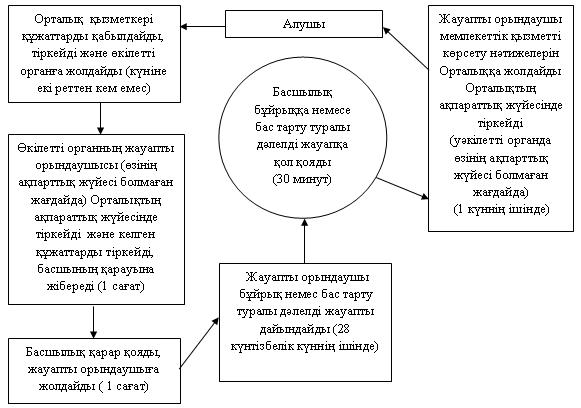 
					© 2012. Қазақстан Республикасы Әділет министрлігінің «Қазақстан Республикасының Заңнама және құқықтық ақпарат институты» ШЖҚ РМК
				Білім беру саласындағы мемлекеттік қызмет көрсету бойынша қызметті іске асыратын өкілетті органның және халыққа қызмет көрсету орталықтарының атауыОрналасқан орны, мекенжайы, электронды мекенжайыБайланыс телефоныЖұмыс кестесі1234"Абай ауданының білім, дене тәрбиесі және спорт бөлімі" мемлекеттік мекемесі100101, Қарағанды облысы, Абай ауданы, Абай қаласы, Карл Маркс көшесі, 43

www.bilim-otdel@mail.kzтел. 8 (72131) 43769, 48206Демалыс және мереке күндерін қоспағанда сағат 9.00-ден 18.00-ге дейін, түскі үзіліс сағат 13.00-ден 14.00-ге дейін Орталық: Қазақстан Республикасы Көлік және коммуникация министрлігінің Мемлекеттік қызметтерді автоматтандыруды бақылау және халыққа қызмет көрсету орталықтарының қызметін үйлестіру жөніндегі комитетінің "Қарағанды облысы бойынша Халыққа қызмет көрсету орталығы " республикалық мемлекеттік кәсіпорынының шаруашылық жүргізу құқығындағы филиалының Абай ауданындағы N 1 бөлімі100101, Қарағанды облысы, Абай ауданы, Абай қаласы, Абай көшесі, 54

con_abai@mail.ruтел. 8(72131) 4-77-07, 4-72-27.Демалыс және мереке күндерін қоспағанда, дүйсенбіден сенбіні қоса алғанда, еңбек заңнамасына сай, белгіленген жұмыс кестесіне сәйкес сағат 9.00-ден 19.00-ге дейін үзіліссізОрталық: Қазақстан Республикасы Көлік және коммуникация министрлігінің Мемлекеттік қызметтерді автоматтандыруды бақылау және халыққа қызмет көрсету орталықтарының қызметін үйлестіру жөніндегі комитетінің "Қарағанды облысы бойынша Халыққа қызмет көрсету орталығы " республикалық мемлекеттік кәсіпорынының шаруашылық жүргізу құқығындағы филиалының Абай ауданындағы N 2 бөлімі100116, Қарағанды облысы, Абай ауданы, Топар кенті, Қазбек би көшесі, 3

con_topar@mail.ruтел. 8(72153) 3-04-46, 3-04-47.Демалыс және мереке күндерін қоспағанда, дүйсенбіден сенбіні қоса алғанда, еңбек заңнамасына сай, белгіленген жұмыс кестесіне сәйкес сағат 9.00-ден 19.00-ге дейін үзіліссізҰСЫНЫМАтағыТүрлі түсті сурет

(2 дана)

3,5 х 4,5Спорт түріАтағыТүрлі түсті сурет

(2 дана)

3,5 х 4,5Тегі, аты, әкесінің аты (мемлекеттік және орыс тілдерінде толтырылады)Туған күніТүрлі түсті сурет

(2 дана)

3,5 х 4,5Ұсынып отырған өңір (облыс, қала)ВедомствоСпорт мектебіОқу, жұмыс орныБіліміДене шынықтыру біліміСпортпен шұғылдану өтіліСпортпен шұғылдану өтіліСпортпен шұғылдану өтіліҮйінің мекенжайыҮйінің мекенжайыҮйінің мекенжайыАлдыңғы атағыАтақ берілген немесе расталған күнАтақ берілген немесе расталған күнСпортшыны даярлаған жаттықтырушының Т.А.Ә.Жаттықтырушылық санатыЖаттықтырушылық санатыБастапқы дене шынықтыру ұйымы

Басшы _________________

      МО

Күні "__" ________ 20 __ ж.Дене шынықтыру және спорт басқармасы (облыс, қала)

Басшы ___________________

      МО

Күні "__" ________ 20 __ ж.Осы спорт түрінен Қазақстан Республикасының федерациясы Басшы ____________________

      МО

Күні "__" ________ 20 __ ж.Негізгі көрсеткіштер (нормативтер)Негізгі көрсеткіштер (нормативтер)Негізгі көрсеткіштер (нормативтер)Негізгі көрсеткіштер (нормативтер)Орындаған күні (күні, айы, жылы)Жарыстардың атауыЖарыс дәрежесі, санатыКөрсеткен нәтижесіТөреші лауазымыТөрешінің Т.А.Ә.Қала (ел)Төрешілік санатыБас төрешіБас хатшыАға төрешіАға төрешіАтақ беру туралы белгіАтақ беру туралы белгіЖауапты тұлға (Т.А.Ә.)ЛауазымыБас тартудың себебі және бұзушылық туралы белгіБас тартудың себебі және бұзушылық туралы белгіБас тартудың себебі және бұзушылық туралы белгіБас тартудың себебі және бұзушылық туралы белгі20 __ ж. "___" _________ жолданған күні20 __ ж. "___" _________ жолданған күні20 __ ж. "___" _________ жолданған күні20 __ ж. "___" _________ жолданған күніР/с NСпортшының Т.А.Ә.Облысы (қаласы)Спорттық атағыНәтижесіР/с NДайындаған спортшының тегі, атыТуған жылыСпортшымен жұмыс істеген өтіліРастаушы құжатСпорттық нәтижесіТіркелген (берілген) орныРастаушы құжатІс-әрекет N (жұмыстар барысы, ағыны)12ҚФБ атауыОрталық қызметкеріОрталық қызметкеріӘрекет (үрдістің, ресімнің, операцияның) атауы және олардың сипаттамасыҚұжаттарды қабылдауТізілімді құрадыАяқталу нысаны (деректер, құжат, ұйымдастырушылық-өкімдік шешім)Журналда тіркеу және алушыға қолхат беруҚұжаттарды уәкілетті органға жолдауОрындау мерзімдері30 минутКүніне екі реттен кем емесНегізгі үдерісінің іс-әрекеттері (жұмыстар барысы, ағыны)Негізгі үдерісінің іс-әрекеттері (жұмыстар барысы, ағыны)Негізгі үдерісінің іс-әрекеттері (жұмыстар барысы, ағыны)Негізгі үдерісінің іс-әрекеттері (жұмыстар барысы, ағыны)Әрекет N (жұмыс барысы, ағымы)345ҚФБ атауыУәкілетті органның жауапты орындаушысыУәкілетті органның басшысыУәкілетті органның жауапты орындаушысыӘрекет (үдерісінің, ресімнің, операцияның) атауы және олардың сипаттамасыҚұжаттарды қабылдау, тіркеуХат-хабармен танысуҚұжаттардың толық болуын тексеруді жүзеге асыру, бас тарту туралы дәлелді жауап немесе бұйрық дайындауАяқталу нысаны (деректер, құжат, ұйымдастырушылық-өкімдік шешім)Қарар қою үшін құжаттарды басшылыққа жолдауҚарар қою, құжаттарды жауапты орындаушының орындауына жолдау Бұйрықтың үзіндісін немесе бас тарту туралы дәлелді жауапты Орталыққа беруОрындау мерзімдері1 сағат1 сағат28 күнтізбелік күн ішінде1-топ ҚФБОрталық қызметкері2-топ ҚФБУәкілетті органның жауапты орындаушысы3-топ ҚФБУәкілетті органның басшысыN 1 іс-әрекет

Құжаттарды қабылдау, қолхат беру, өтінішті тіркеу, құжаттарды өкілетті органға жолдауN 2 іс-әрекет

Орталықтардан өтініш қабылдау, тіркеу, өтінішті уәкілетті органның басшысына жолдауN 3 іс-әрекет

Қарар қою, құжаттарды жауапты орындаушының орындауына жолдауN 4 іс-әрекет

Өтінішті қарау, дайындауN 5 іс-әрекет

Нәтижеге қол қоюN 6 іс-әрекет

Орталықтың ақпараттық жүйесінде тіркейдіN 7 іс-әрекет

Орталыққа бұйрықтан үзіндіні жолдауN 8 іс-әрекет

Орталықта алушыға бұйрықтан үзіндіні беру1-топ ҚФБОрталық қызметкері2-топ ҚФБУәкілетті органның жауапты орындаушысы3-топ ҚФБУәкілетті органның басшысыN 1 іс-әрекет

Құжаттарды қабылдау, қолхат беру, өтінішті тіркеу, құжаттарды уәкілетті органға жолдауN 2 іс-әрекет

Орталықтардан өтініш қабылдау, тіркеу, өтінішті уәкілетті органның басшысына жолдауN 3 іс-әрекет

Қарар қою, құжаттарды жауапты орындаушының орындауына жолдау N 4 іс-әрекет

Өтінішті қарау, бас тарту туралы дәлелді жауапты дайындауN 5 іс-әрекет

Бас тарту туралы дәлелді жауапқа қол қою N 6 іс-әрекет

Бас тарту туралы дәлелді жауапты Орталыққа жолдауN 7 іс-әрекет

Орталықта алушыға бас тарту туралы дәлелді жауапты беру